План внеурочной деятельности НОЧУ «СОШ «Феникс» составлен на  основании нормативных документов:Федеральный Закон от 29.12.2012 273-ФЗ «Об образовании в Российской Федерации».Приказ Министерства образования и науки Российской Федерации от 17.12.2010№ 1897 «Об утверждении федерального государственного образовательного стандарта основного общего образования».Приказ Министерства образования и науки Российской Федерации от 30.08.2013№ 1015 «Об утверждении Порядка организации и осуществления образовательной деятельности по основным общеобразовательным программам - образовательным программам начального общего, основного общего и среднего общего образования».Постановление Федеральной службы по надзору в сфере защиты прав потребителей и благополучия человека и Главного государственного санитарного  врача  Российской  Федерации  от  29.12.2010  г.  №  189  «Об утверждении СанПиН 2.4.2.2821-10 «Санитарно-эпидемиологические требования к условиям и организации обучения в образовательных учреждениях» (в ред. от 24.11.2015).Устав НОЧУ «СОШ «Феникс».Под внеурочной деятельностью при реализации ФГОС основного общего образования понимается образовательная деятельность, осуществляемая в формах, отличных от урочной, и направленная на достижение планируемых результатов освоения основной образовательной программы основного общего образования.Цели внеурочной деятельности:   создание условий для достижения обучающимися необходимого для жизни в обществе социального опыта и формирования принимаемой обществом системы ценностей;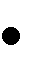     создание условий для многогранного развития и социализации каждого обучающегося в свободное от учёбы время;    создание воспитывающей среды, обеспечивающей активизацию социальных, интеллектуальных интересов обучающихся в свободное время, развитие здоровой, творчески растущей личности, с формированной гражданской ответственностью и правовым самосознанием, подготовленной к жизнедеятельности в новых условиях, способной на социально значимую практическую деятельность, реализацию добровольческих инициатив.Основные задачи внеурочной деятельности: Организация общественно-полезной и досуговой деятельности обучающихся в тесном взаимодействии с социумом.  Выявление интересов, склонностей, возможностей обучающихся, включение их в разностороннюю внеурочную деятельность.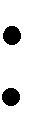                    Создание условий для реализации универсальных учебных действий.           Развитие	навыков	организации	и	осуществления	сотрудничества	с педагогами,  сверстниками,  родителями,  старшими  детьми  в  решении общих проблем. Развитие позитивного отношения к базовым общественным ценностям (человек, семья, Отечество, природа, мир, знания, труд, культура) для формирования здорового образа жизни.Организация информационной поддержки обучающихся.Усиление  психолого-педагогического  влияния  на  жизнь  обучающихся  в свободное от учебы время.Основные принципы организации внеурочной деятельности:соответствие возрастным особенностям обучающихся;преемственность с технологиями учебной деятельности;опора  на  традиции  и  положительный  опыт  организации  внеурочной деятельности в школе;опора на ценности воспитательной системы школы;свободный выбор на основе личных интересов и склонностей ребенка.Результат внеурочной деятельности -итог участия школьника в деятельности (получение предметных знаний, знаний осебе и окружающих, опыта самостоятельного действия).Первый уровень результатов – приобретение школьником социальных знаний, первичной реальности и повседневной жизни. Для достижения данного уровня результатов особое значение имеет взаимодействие ученика со своими учителями как значимыми для него носителями положительного социального знания и повседневного опыта.Второй уровень результатов – получение школьником опыта переживания и позитивного отношения к базовым ценностям общества, ценностного отношения к социальной реальности в целом. Для достижения данного уровня результатов особое значение имеет взаимодействие школьников между собой на уровне класса, школы, т.е. в защищенной, дружественной среде.Третий уровень результатов – получение школьником опыта самостоятельного общественного действия. Для достижения данного уровня результатов особое значение имеет взаимодействие школьника с социальными субъектами за пределами школы, в      открытой общественной среде.В соответствии с требованиями федерального государственного образовательного стандарта основного общего образования (ФГОС ООО) основная образовательная программа общего образования реализуется, в том числе, и через внеурочную деятельность по основным направлениям развития личности:духовно-нравственное,социальное,общеинтеллектуальное,общекультурное,спортивно-оздоровительное.Перечисленные направления внеурочной деятельности являются содержательным ориентиром и представляют собой приоритетные направления при организации внеурочной деятельности и основанием для построения соответствующих образовательных программ. Направления и виды внеурочной деятельности не являются жестко привязанными друг к другу и единственно возможными составляющими. Каждое из обозначенных направлений можно реализовать, используя любой из предлагаемых видов деятельности в отдельности и комплексно.Количество занятий внеурочной деятельности для каждого обучающегося определяется его родителями (законными представителями) с учетом занятости обучающегося во второй половине дня.Обучающимся предоставлена возможность посещать занятия в музыкальных и художественных школах, спортивные секции, кружки в учреждениях и отделениях дополнительного образования, другие дополнительные занятия по выбору родителей (законных представителей) обучающихся.НОЧУ «Феникс» не требует обязательного посещения обучающимися максимального количества занятий внеурочной деятельности.Социальные партнеры при реализации занятий по внеурочной деятельности: концертные залы и музеи г. Москвы.Выбор программ внеурочной деятельности определен целями ОО и программой развития школы (в соответствии с Программой развития «Школа ключевых компетенций» на 2016-2021 гг.)Единая методическая тема школы на 2016 — 2021 гг.: «Совершенствование качества образования, обновление содержания и педагогических технологий в условиях реализации ФГОС»Программа организации внеурочной деятельности в V – VIII классах состоит из 8 рабочих программ, в рамках которых реализуются 5 направлений деятельности:Спортивно–оздоровительное направление заключается в формировании знаний, установок, личностных ориентиров и норм поведения, обеспечивающих сохранение и укрепление физического, психологического и	социального здоровья обучающихся как одной из ценностных составляющих, способствующих познавательному и эмоциональному развитию ребенка, достижению планируемых результатов освоения основной образовательной программы. Во время занятий формируется культура здорового и безопасного образа жизни; используется оптимальный двигательный режим для детей с учетом их возрастных, психологических и иных особенностей; развиваются потребности в занятиях физической культурой и спортом.Программа:«Хореография»  (интерактивный  курс  по  истории  и бытованию танцевальных жанров).Духовно-нравственное   направление   обеспечивает    развитие обучающихся в единстве урочной, внеурочной и  внешкольной деятельности, в совместной педагогической работе школы, семьи и других институтов общества. В основу работы  по  данному  направлению положены ключевые воспитательные задачи, базовые  национальные ценности российского общества, формирование  общечеловеческих ценностей  в  контексте  развития  у  обучающихся  гражданской идентичности; воспитание нравственного, ответственного, инициативного и	компетентного гражданина России; приобщение  обучающихся  к культурным ценностям своей этнической или социокультурной группы; последовательное расширение и укрепление ценностно-смысловой сферы личности;  формирование  духовной  культуры,  привитие  любви  к  малой Родине, гражданской ответственности и чувства патриотизма, позитивного отношения к базовым ценностям общества. По итогам работы в данном направлении проводятся конкурсы, концерты, защита проектов.Программа:«Проектная деятельность» (формирование у школьников умения учиться, самостоятельно добывать и систематизировать новые знания, проектирование школьных внеклассных мероприятий).В основу организации внеурочной деятельности в рамках социального направления положена  проблема  формирования  сознательного гражданина с прочными убеждениями, воспитания ценностного отношения к	окружающей среде, людям;  формирования  социально-трудовой компетенции, воспитания с ранних лет коллективизма, требовательности к себе и друг другу, честности и правдивости, стойкости, трудолюбия, потребности  приносить  пользу  окружающим,  целенаправленно формировать мотивационно - потребностную сферу растущего человека. Без усвоения норм взаимоотношений  невозможно  формирование социальной активности, в процессе развития которой происходит повышение уровня самоопределения ребенка, расширение понимания им своего места в системе отношений «я и мои сверстники», «я и взрослые», «я и общество». Критерием оценки выполнения программ социального направления является не просто ее продукт (он может быть минимален), а степень сформированности ответственного отношения к общему делу.Программы:«Занятия  социально-психологической  направленности  «Тропинка  к своему я» и «Занятия социально-психологической направленности «Я –подросток»	(формирование	навыков	общения,	развитие сплоченности группы, обучение навыкам саморегуляции и т.п.).Общеинтеллектуальное  направление  базируется   на   развитии творческого      мышления, воспитании культуры умственного труда, развитие интеллектуальных способностей ребенка, формировании представления об исследовательском обучении как ведущем способе учебной деятельности, обучение  детей  специальным  знаниям, необходимым для проведения  самостоятельных  исследований.  В результате занятий у детей развивается устойчивый интерес учебно-познавательной и исследовательской деятельности,  формируется углубленное представление об объекте исследования как области, в рамках которой ведется исследование отношений и свойств для получения новой информации, развивается умение добывать знания и умения использовать их на практике, стимулирование развития потребности в познании.Программы:«Тайны и загадки русского языка» (приобщение обучающихся к богатству русского языка: научиться вдумываться в язык, использовать выразительные средства в своей речи);«Занимательная математика» (создание условий, обеспечивающих интеллектуальное развитие личности школьника на основе развития его индивидуальности; создание фундамента для математического развития, формирование механизмов мышления, характерных для математической деятельности).Общекультурное направление способствует воспитанию способности к духовному развитию, нравственному самосовершенствованию, формированию ценностных ориентаций, развитие обшей культуры, знакомству    с    общечеловеческими    ценностями    мировой    культуры, духовными ценностями отечественной культуры, нравственно-этическими ценностями многонационального народа России и народов других стран, развивает эмоциональную сферу ребенка, чувства прекрасного, творческие способности, формирует коммуникативную и общекультурную компетенции, формирует активную жизненную позицию.Программы:«Хоровой класс» (коллективный характер, доступность, большая сила художественного воздействия делают хоровое искусство наиболее универсальным средством приобщения подрастающего поколения к ценностям музыкальной культуры),«Музыкальный театр» (гармоничное развитие личности ребёнка средствами эстетического образования: развитие его художественно- творческих умений, устранение зажатости и эмоциональное раскрепощение, преодоление  «боязни сцены»),«Художественное творчество» (развитие личности учащихся средствами искусства; получение эмоционально-ценностного опыта восприятия произведений искусства и опыта художественно- творческой деятельности); «Экскурсионная деятельность» (организация пешеходных экскурсий различной тематики: история города, искусствоведение, военно-патриотическая, природоведческая).«Музыкально-танцевальные жанры», «Тайны и загадки русского языка», "Занимательная математика", «Занятия социально-психологической направленности «Тропинка к своему я», «Проектная деятельность», «Хоровой класс», «Музыкальный театр», «Художественное творчество» - линейные курсы.«Экскурсионная деятельность» - нелинейный курс.План внеурочной деятельности            для V- VIII классовРабочие  программы  по  внеурочной  деятельности  составляются  в соответствии с Положением НОЧУ «Феникс» о рабочей программе.Занятия по внеурочной деятельности проводятся в формах, отличных от классно-урочной на добровольной основе в соответствии с выбором участников образовательных отношений, таких как: кружки, творческие объединения, экскурсии, тренинги, проектная деятельность, исследовательская деятельность, концертная деятельность, хоровоя студия,  школьные внеклассные мероприятия.Во внеурочную деятельность не включены занятия в рамках дополнительного образования.Деление на группы не производится, так как средняя наполняемость классов12 человек. Минимальное количество обучающихся в группе при проведении занятий внеурочной деятельности составляет 8 человек. Максимальное количество обучающихся на занятии внеурочной деятельности - 42.Продолжительность занятия внеурочной деятельности составляет 45 минут.Балльное оценивание результатов освоения курсов внеурочной деятельности не производится.Занятия ведутся в соответствии с режимом внеурочной деятельности (см. Приложение).Расписание занятий внеурочной деятельности составлено отдельно от расписания уроков.Педагогические работники, ведущие занятия в рамках внеурочной деятельности, прошли повышение квалификации по реализации ФГОС основного общего образования.Внеурочная деятельность осуществляется непосредственно НОЧУ «Феникс». Учет занятий внеурочной деятельности осуществляется педагогическими работниками, ведущими занятия. Для этого в школе оформляются журналы учета занятий внеурочной деятельности, в которые вносятся списки обучающихся, Ф.И.О. педагогических работников. Даты и темы проведенных занятий вносятся в журнал в соответствии с рабочими программами курсов внеурочной деятельности.           Учет занятости обучающихся во внеучебное время, в том числе учет посещения занятий внеурочной деятельности и учет посещения дополнительных музыкальных  занятий  в  школе,  организациях  дополнительного  образования, спортивных школах и др., осуществляется классными руководителями.      Контроль за реализацией образовательной программы в соответствии с ФГОС, в том числе за организацией внеурочной деятельности, осуществляется заместителем руководителя образовательной организации в соответствии с должностной инструкцией.Приложение к плану внеурочной деятельностиНОЧУ «Феникс»Режим внеурочной деятельности.В соответствии с СанПиН разработана следующая модель  внеурочной деятельности, которая обеспечивает реализацию плана внеурочной деятельности по утверждённым в установленном порядке рабочим программам курсов и не допускает двойного финансирования при выполнении государственного задания и организации предоставления государственных услуг.Перерыв после окончания учебных занятий и до начала занятий внеурочной деятельности организуется в рамках работы групп продленного дня.урочная деятельность(от 4 до 6 уроков в зависимости от расписания уроков на определеннойпараллели)перерыв(не менее 1,5 часов, включая прогулку не менее 1 часа и питаниеобучающихся )внеурочная деятельность(от 1 до 3 занятий в зависимости от общего количества часов внеурочнойдеятельности и необходимости разгрузки последующих учебных дней)После  окончания  занятий  внеурочной  деятельности  организация  работы группы продленного дня будет продолжена.5 параллель5 параллель5 параллель6 параллель6 параллель6 параллель7 параллель7 параллель7 параллель8 параллель8 параллель8 параллельПредметнаяобластьПредметнаяобластьПредметз/всегонедз/недз/всегонедз/недз/всегонедз/недз/всегонедз/недИтого:-Часть, формируемая участниками образовательных отношенийЧасть, формируемая участниками образовательных отношенийЧасть, формируемая участниками образовательных отношенийЧасть, формируемая участниками образовательных отношенийЧасть, формируемая участниками образовательных отношенийЧасть, формируемая участниками образовательных отношенийЧасть, формируемая участниками образовательных отношенийЧасть, формируемая участниками образовательных отношенийЧасть, формируемая участниками образовательных отношенийЧасть, формируемая участниками образовательных отношенийЧасть, формируемая участниками образовательных отношенийЧасть, формируемая участниками образовательных отношенийЧасть, формируемая участниками образовательных отношенийЧасть, формируемая участниками образовательных отношенийЧасть, формируемая участниками образовательных отношенийСпортивно- оздоровительное направлениеХореография34341343413434134341136Социальное направлениеЗанятия социально-психологической направленности "Тропинка к своемуЯ"3434134341343468Социальное направлениеЗанятия социально-психологической направленности "Я - подросток"3434343413434168Духовно- нравственное направлениеПроектнаядеятельность34341343413434134341136Обще- интеллектуал ьное направлениеТайны и загадкирусского языка34341343413434134341136Обще- интеллектуал ьное направлениеЧерчение34341343413434134341136Обще- интеллектуал ьное направлениеЗанимательнаяматематика34341343413434134341136Общекультур ное направлениеМузыкальный театр68342683426834268342272Общекультур ное направлениеХудожественноетворчество34341343413434134102Общекультур ное направлениеХоровой класс3434343434134Экскурсионнаядеятельность34341343413434134341136Часть, формируемаяучастниками образовательныхотношений170345136344170345136344612Всего покомпонентуВсего покомпоненту340103401034010340101360-Итого по плануИтого по плануИтого по плануИтого по плануИтого по плануИтого по плануИтого по плануИтого по плануИтого по плануИтого по плануИтого по плануИтого по плануИтого по плануИтого по плануИтого по плануИтого:340103401034010340101360Предельнаянагрузка:1088321122331190351224364624Всего по УПВсего по УП340103401034010340101360